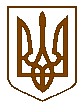 УКРАЇНАБілокриницька   сільська   радаРівненського   району    Рівненської    області(тридцять перша позачергова сесія сьомого скликання)     РІШЕННЯвід  03 серпня  2018  року                                                                                 № 808                                                                        Про надання матеріальної допомоги	Розглянувши  заяви громадян та  провівши обстеження матеріально-побутових умов, керуючись ст. 34 Закону України «Про місцеве самоврядування в Україні», сесія Білокриницької сільської радиВ И Р І Ш И ЛА :Виділити матеріальну допомогу в зв’язку з важким матеріальним становищем та на лікування:Бугаренко Юрію Омеляновичу  – 3000 грн.;Мулярчук Вікторії Петрівні – 500 грн.;Павлюку Бояну Яковичу – 500 грн.;Дем'янчук Надії Григорівні – 2000 грн. ;Власюк Михайлу Олександровичу – 2000 грн.;Наумчук Валентині Миколаївні – 500 грн.;Совпенець Катерині Олександрівні – 3000 .Виділити    матеріальну  допомогу  за значні особисті заслуги у становленні незалежності України та з нагоди   27-ї  річниці незалежності України:Горячому Олегу Олександровичу – 1000 грн.;Ліщуку Сергію Миколайовичу – 1000 грн.;Юхимчуку Михайлу Петровичу – 1000 грн.;Ясинецькому Борису Борисовичу – 1000 грн.;Кузьмичу Володимиру Ростиславовичу – 1000 грн.;Ящук Олені Адамівні – 1000 грн.;Гаврисюку Андрію Володимировичу – 1000 грн.;Пригодюку Дмитру Борисовичу – 1000 грн.;Люльчику Олександру Миколайовичу – 1000 грн.;Ковальчуку Максиму Володимировичу – 1000 грн.;Єндрушаку Василю Вікторовичу – 1000 грн.;Капись Андрію Сергійовичу – 1000 грн.;Радченку  Ігору Олександровичу – 1000 грн.;Копійчуку Дмитру Андрійовичу – 1000 грн.;Кузьменко Віталію Миколайовичу – 1000 грн.;Невмержицькому Юрію Миколайовичу – 1000 грн.;Ковалевському Анатолію Михайловичу – 1000 грн.;Остапчуку Петру Павловичу – 1000 грн.;Сидоруку Івану Петровичу – 1000 грн.;Калюжному Юрію Васильовичу – 1000 грн.;Фітелю Богдану Васильовичу – 1000 грн.;Кухарчуку Миколі Петровичу  – 1000 грн.;Хвоєвському Дмитру Георгійовичу  – 1000 грн.;Ліщенку Миколі Володимировичу – 1000 грн.;Полтавець Сергію Вікторовичу – 1000 грн.;Цилія Тарасу Петровичу – 1000 грн.;Нижнику Ігорю Миколайовичу – 1000 грн.;Зданевич Олександру Миколайовичу  – 500 грн.;Прокоф’євій Валентині Володимирівні – 500 грн.;Даюк Ірині Михайлівні – 500 грн.;Поліщук Людмилі Олександрівні – 500 грн.;Власюк Любов Андріївні – 500 грн.;Шлеюк Анні Анатоліївні – 500 грн.;Плетьонці Андрію Васильовичу – 500 грн.;Остапчук Ірині Миколаївні – 500 грн.;Бешта Олегу Олександровичу – 500 грн.;Нестерчук Оксані Леонідівні – 500 грн..  Сільський голова	                                                                            Т. ГончарукПленарне засідання тридцять  першої почергової сесіїБілокриницької сільської ради сьомого скликання03 серпня  2018 року
ВІДОМІСТЬдля поіменного голосування з питання:«Про надання матеріальної допомоги»Голосували:    «за» - 	14	                          «проти» - 	0	                          «утримався» - 	0	                          «не голосував» - 	2	Голова комісії                                                                      ____________________Секретар комісії                                                                   ____________________Член комісії                                                                          ____________________№з/пПрізвище, ім’я, по батьковіЗаПротиУтри-мавсяНе приймав участь в голосуванні1.Гончарук Тетяна Володимирівназа2.Галябар Роман Олександровичвідсутній3.Власюк Світлана Андріївнавідсутня4.Данилюк Наталія Василівназа5.Семенюк Марія Петрівназа6.Дем'янчук Віталій Григоровичза7.Зданевич Оксана Данилівнавідсутня8.Кисіль Тетяна Михайлівназа9.Панчук Ярослав Петровичвідсутній10.Ящук Оксана Костянтинівнавідсутня11.Целюк Тетяна Лонгінівнавідсутня12.Плетьонка Андрій Васильовичне голосував13.Вовчик Юрій Анатолійовичза14.Дубіч Анатолі Миколайовичза15.Захожа Інна Анатоліївнавідсутня16.Морозюк Оксана Дмитрівназа17.Казмірчук Олена Юріївназа18.Денисюк Іван Миколайовичза19.Кравченко Алла Дмитрівназа20.Люльчик Валерій Федоровичза21.Клименко Тарас Володимировичза22.Ляшецька Надія Миколаївназа23.Ящук Олена Адамівнане голосувалаВсього:Всього:142